Texas School for the Blind & Visually Impaired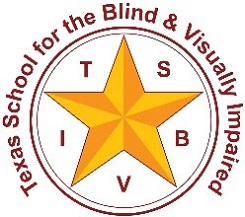 Outreach Programswww.tsbvi.edu | 512-545-8631 | 1100 W. 45th St. | Austin, TX 78756Sensory Learning Summary (SLS)ProceduresUse information from the team of learning partners, medical reports, and current assessments to complete Part I: Medical Needs and Part II: Sensory Functioning Needs.Learner:Summary completed by:Date:Part I: Medical NeedsMedical Conditions 	Source of information:Current Medications 	Source of information:Allergies to medications:Issues 		Source of information:NutritionalHydrationEliminationRespirationSleepSeizureAllergyOther:Part II: Sensory Functioning NeedsVisionSource of information:If the learner has a documented vision loss, describe the following:Medical diagnosisCorrective lenses/visual aidesMedicationsTherapiesHas a vision specialist recommended modifications? If so, describe.LightingContrastSizeClutterDistanceColorField      Right _____Left _____Mid _____Top _____Bottom _____OtherAre there specific cautions for the presentation of visual stimuli?Are there specific positioning needs related to visual attendance?HearingSource of information:If the learner has a documented hearing loss, describe the following:Medical diagnosisHearing aids or other sound amplification devicesHistory of ear infections      Medications ______Tubes ______Has a hearing specialist recommended specific modifications?Presentation distanceClutterFrequencyHigh __________Mid __________Low __________LoudnessAre there specific cautions for the presentation of auditory stimuli?Are there specific positioning needs related to auditory attending?TouchSource of information:If there is an impairment that restricts tactual exploration of the environment, describe it below.Medical diagnosisOrthopedic or congenital abnormalities related to touchMedicationsTherapiesDevices/equipmentHelpful:Not Helpful:Specific recommendationsIf the learner avoids or responds negatively to touch input, describe the stimulus and response.Light touchDeep touchHas an occupational or physical therapist determined that the learner is tactually defensive?Is the learner currently receiving sensory integration therapy?Have specific modifications for tactual input been recommended? Describe below.TypeReceptivityPacingPressureTextureTemperatureOtherAre there specific cautions for the presentation of tactual stimuli?Are there positioning needs related to tactual attendance?Vestibular/ProprioceptiveSource of information:If the learner has documented movement disorders, describe them below.Medical sourceMedicationsIf the learner becomes fussy, agitated, or withdrawn when moved, describe the typical conditions that trigger these behaviors.Are there specific cautions for moving the learner?Are modifications needed related to movement of the learner?SpeedDirection/angleDurationGustatorySource of information:Are there any cautions for the presentation of gustatory stimuli?Are there any positioning needs related to gustatory stimulation?Are there allergy issues related to gustatory stimulation?OlfactorySource of information:Are there any cautions for the presentation of olfactory stimuli?